BOARD OF ASSESSORS REGULAR MEETING AGENDAAugust 14, 2023 @ 4:00 PMReview and vote to approve meeting minutes from June 12, 2023 The regular board meeting in July was cancelled.The next regular meeting will be held on September 11, 2023Motor Vehicle:Vote to approve 44+ abatement applications Vote to approve the commitment and warrant for 2023-04				$76,780.53Vote to approve June’s monthly list of abatements for 2022				$57.97Vote to approve June’s monthly list of abatements for 2023				$2,428.88Vote to approve July’s monthly list of abatements for 2022				$9.38Vote to approve July’s monthly list of abatements for 2023				$8,204.86Chapterland: The Board needs to review the forest management plan and sign the certificate for the following Chapter 61 Forest property;R25/3 Warren RamseyThe Board needs to give the Principal Assessor permission to sign and have notarized the lien for the property shown above.The Board needs to sign the notices of late application for Viola Bernard at R28/9-18 for Chapter 61B. FYI New legislation changed the due date for Chapterland applications to December 1st instead of October 1st, extending the due date by 2 months. Applications have not been updated yet with the new date. We will be mailing existing applications out at the end of August.Tax rate:The Board was notified by e-mail, to vote and sign in the DOR’s gateway system The LA13A Amended Tax Base Levy Growth. This form was signed electronically by Pam and Nancy and was approved by the DOR.Appellate Tax Board:The cases pending with ZPT Energy Solutions II, LLC v. Spencer Docket No.’s F345684, F345685, F345682, & F345683 for July 24th hearings for FY22 has been continued until September 25, 2023. ZPT Energy has again filed with the Appellate Tax Board for FY23. The documents were scanned to our attorney Jeffrey Blake from KP Law, along with a depreciation and valuation schedule, which is the same as their previous 3 PILOT agreements with the Town.Apportionment of taxes:The Board needs to vote on an apportionment of taxes for R37/13-1. Matthew and Gina Reardon have requested an apportionment of taxes for the FY23 Supplemental tax bill because the house was not owned by them for 28 days, from the time of occupancy to the time of sale.Real Estate abatements:The Board needs to sign a notice of late application for FY23 (or early for FY24) R28/9-18 for Viola Bernard.BOARD OF ASSESSORS REGULAR MEETING AGENDAAugust 14, 2023 @ 4:00 PM(Continued)Old Business: Nothing at this timeNew Business:Anything business that may arise from this posting to the meeting.The meeting will reconvene after the executive session has been adjourned.EXECUTIVE SESSION:The Board needs to enter executive session G.L. c. 30A, §21 (a) purpose 7 - To comply with, or act under the authority of, any general or special law or federal grant-in-aid requirements, citing the statutory right to privacy to discuss Applications for Statutory Exemptions (Ch 59 § 60) and Chapterland applications (Chapter 61 § 1 & 2, 61A § 6 & 61B §3).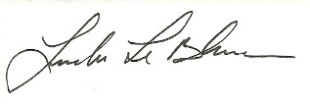 Linda LeBlanc, MAA